PLAN DE APOYO PARA 8El siguiente plan de apoyo fue concertado con los estudiantes antes de redactarse.Todos los planes de apoyo tiene dos momentosEl trabajo escrito La sustentación del trabajo.ETNOEDUCACIONA través de un dibujo cuenta que es la etno-educaciónADNDe manera gráfica describe los procesos de Transcripción del ADNTraducción del ADNMATERIAResponde de manera breve ¿Qué es masa y peso de la  materia?¿Cuáles son las unidades de medida de la masa y el peso?Diseña un cuadro donde muestres las diferencias entre masa y peso¿Qué es volumen y densidad de la materia?¿Cuáles son unidades de medida del volumen y la densidad?Diseña una tabla donde muestres ejemplos de masa, peso, volumen y densidadBIOTECNOLOGIA E INGENIERIA GENETICADefine los términos biotecnología e ingeniería genéticaManipulación genética.Que se entiende por manipulación genéticaMenciona algunos tratamientos médicos en los cuales se realiza la manipulación genética.Biotecnología- explica cómo se implementa la biotecnología en:FarmacologíaMedicinaAgricultura. 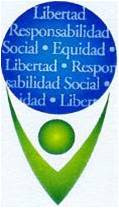 INSTITUCIÓN EDUCATIVA JOAQUÍN VALLEJO ARBELÁEZ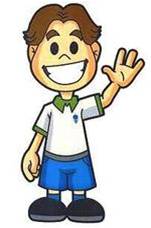 AREAS CIENCIAS NATURALES Y EDUCACION AMBIENTALDocente:CLAUDIA RUACLAUDIA RUACLAUDIA RUAÁrea o asignatura:CIENCIAS NATURALESCIENCIAS NATURALESCIENCIAS NATURALESGrado:8Periodo académico:1